Big Ideas- How do our celebrations reflect the true meaning of Christmas?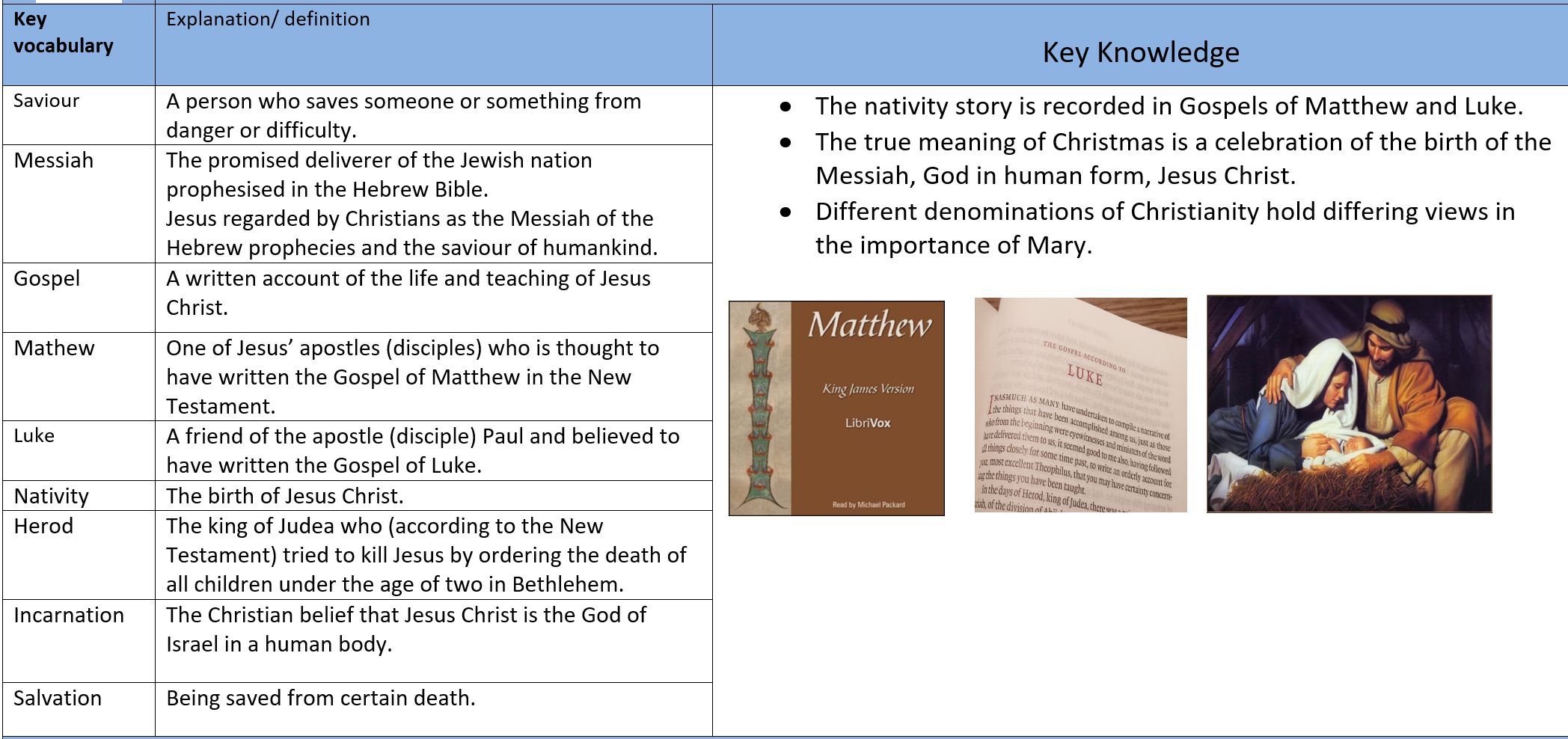 Christian values:Humility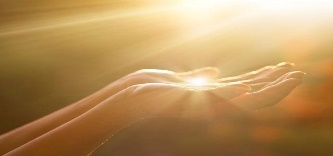 Humility is the quality of having a modest or low view of one's importance.Hope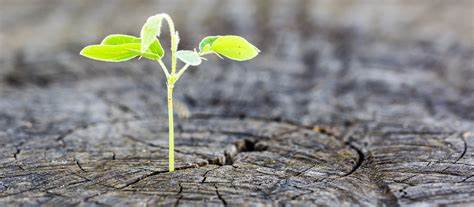 a feeling of expectation and desire for a particular thing to happen.